Технический паспорт бензинового триммера марки Husqvarna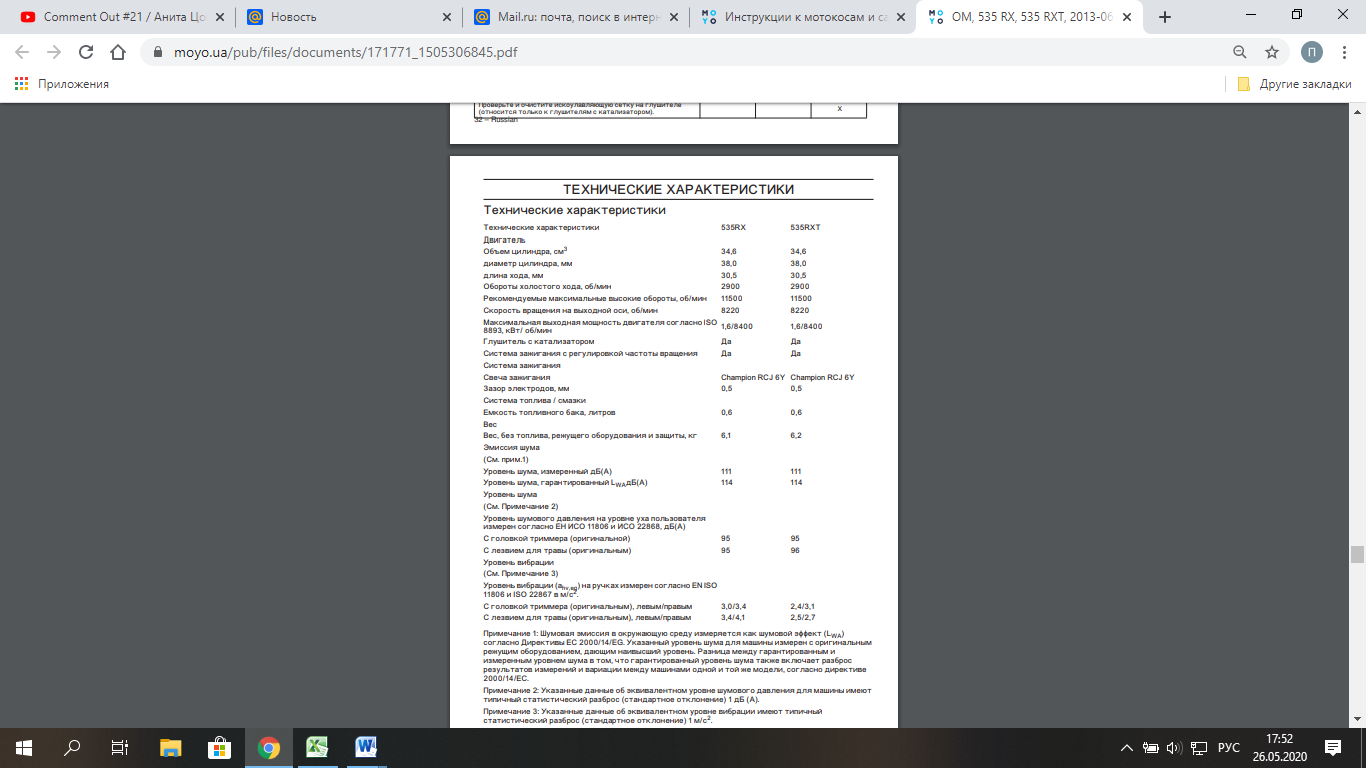 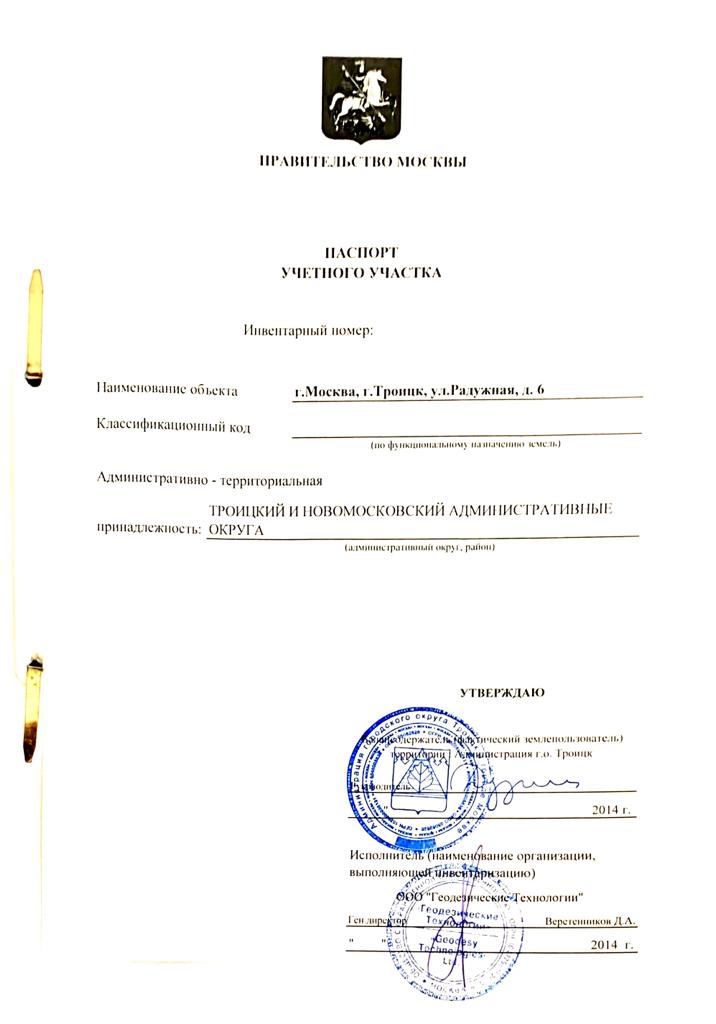 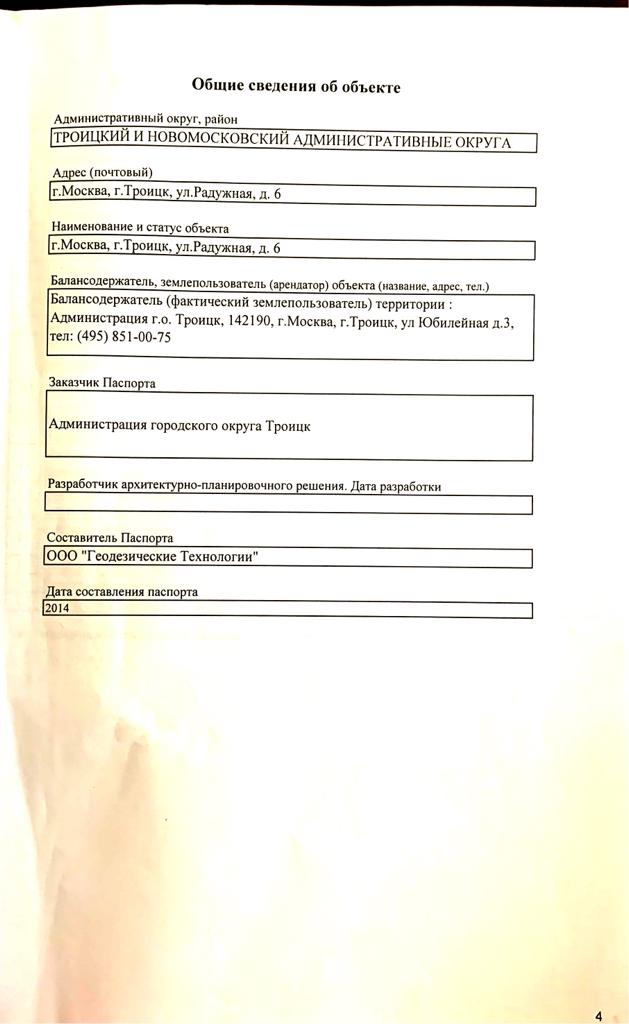 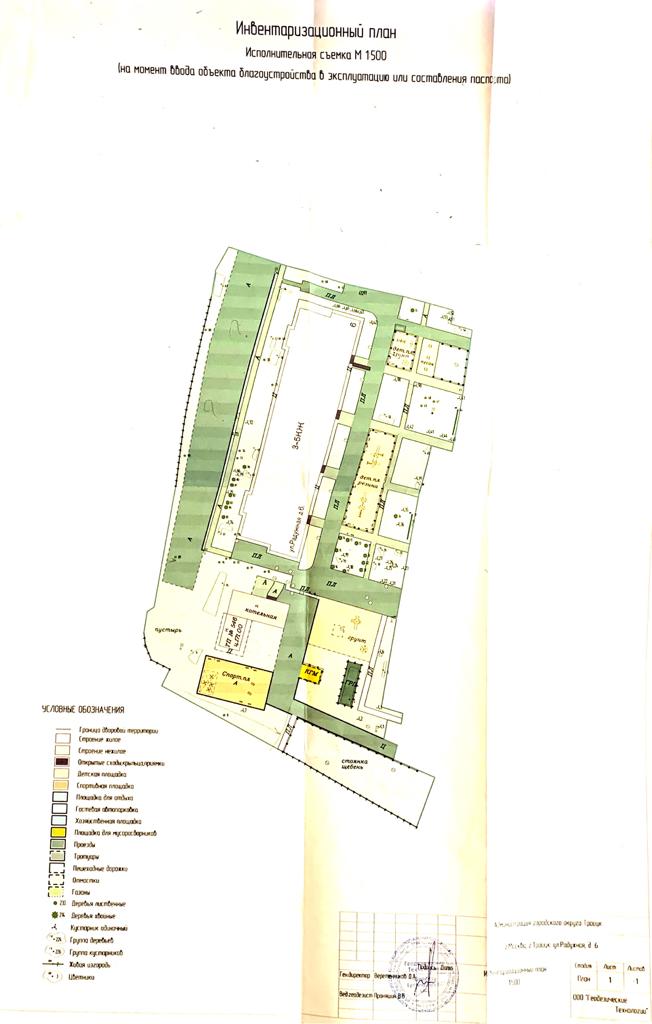 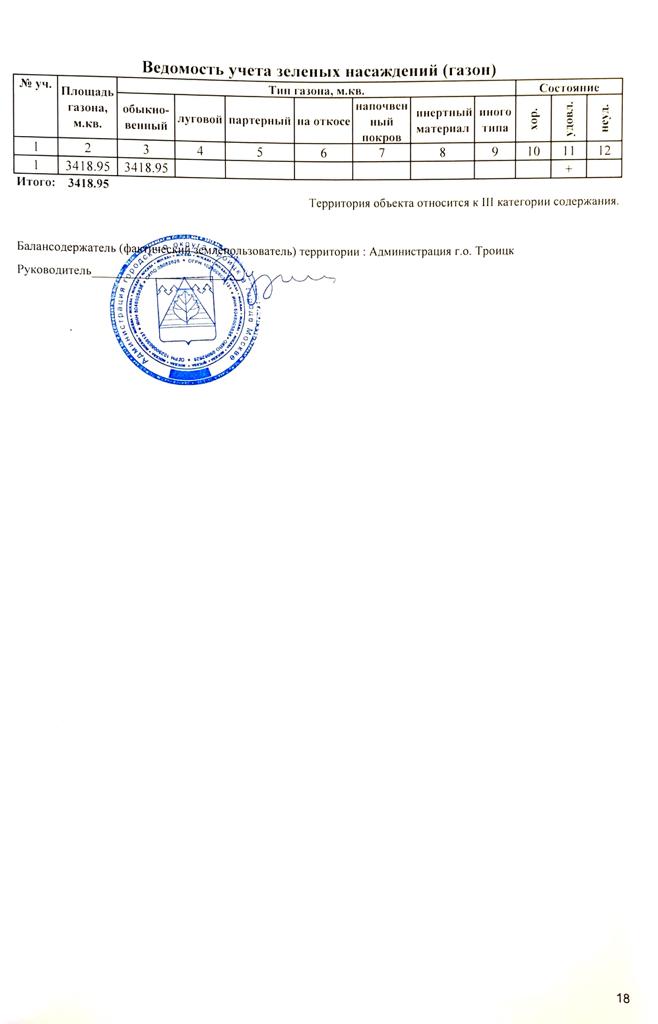 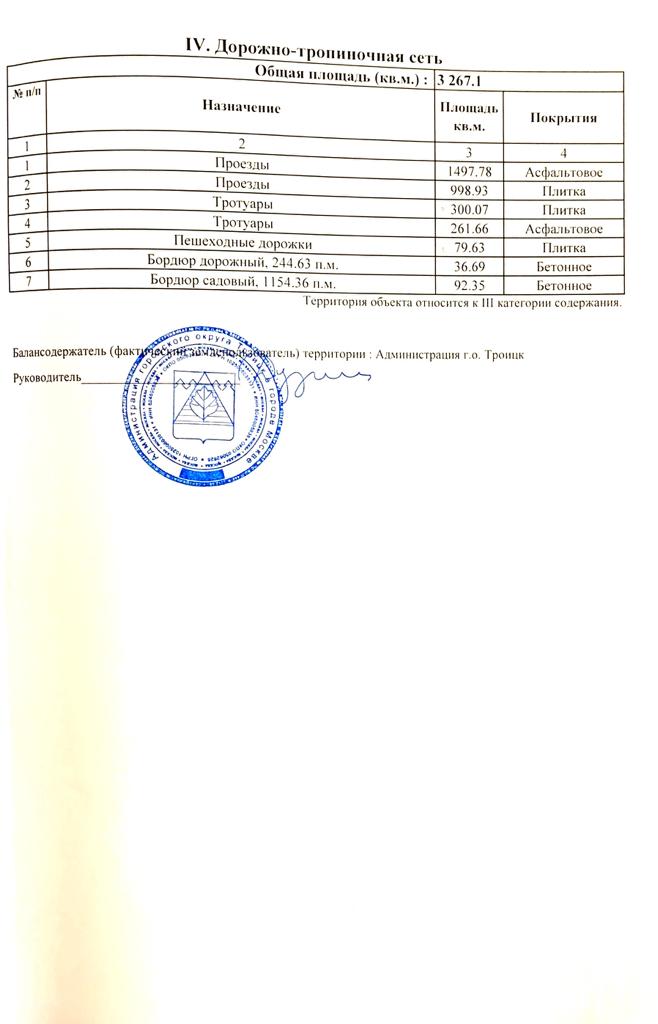 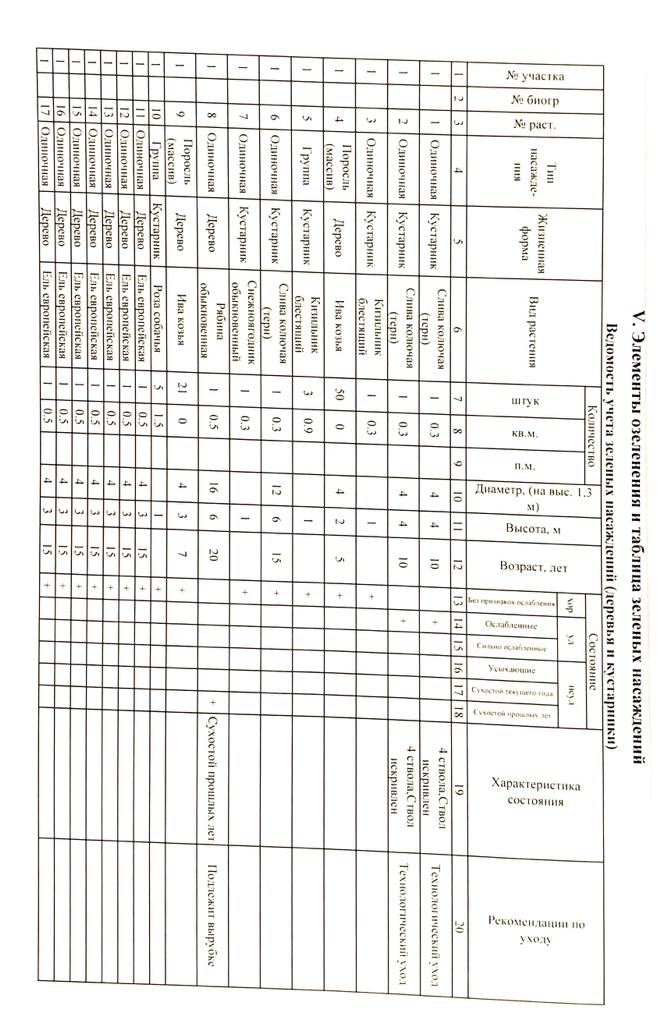 